Конспект занятия по теме: «Комнатные растения, ухода за ними»Педагог дополнительного образования: Додожанова Мадина Зайнитдиновна Образовательная программа: «Игровая экология »Объединение: «Игровая экология »Первый год обучения.Группы: 1,2,3Продолжительность занятия: 30 минут.Возраст: 6-9 летВидеоряд:  ссылки представлены в тексте конспекта.Цель:  Воспитывать у детей бережное отношение к растениям и уходу за ними. Познакомить детей с комнатными растениями. Учить детей различать данные растения по внешнему виду. Совершенствовать навыки ухода за растениями. Учить детей запоминать, какую пользу приносят растения людям.Повторим технику безопасности:1.Соблюдать порядок на своем рабочем месте.2. Перед работой проверить исправность инструментов.Ход занятияЗагадки про растенияУ какого растения сок очень горький, но служит лекарством? (алоэ) https://natural-museum.ru/flora/алоэ-древовидное У какого растения молодые листья свёрнуты, как улитки? (папоротник) https://tsvetydoma.ru/komnatnyie-rasteniya/dekorativno-listvennyie-rasteniya/komnatnyiy-paporotnik.html У какого растения молодые листья свёрнуты в трубочку? (аспидистра) https://greendom.biz/komnatnye-rasteniya/dekorativnolistnye/aspidistra.html У какого растения листья пахучие? (душистая герань) http://florcvet.ru/uxod/osobennosti-vyrashhivaniya-dushistoj-gerani.html У какого растения вместо листьев колючки? (кактус) https://www.youtube.com/watch?v=xB9VY8V0Kvo Комнатные растения – большие путешественники. https://www.youtube.com/watch?v=P1SNhTanCswИх родина далеко. У некоторых растений родина – это другие страны, далёкие от нас, на других материках за океаном: это Америка, Бразилия, Африка, Китай, остров Ява. В тех краях очень огромными тепло, там нет зимы. Там они растут деревьями свободными в природе: в песках, в лесах. https://www.youtube.com/watch?v=mpQtPkpg8Tg В песках (пустынях) растут огромные кактусы, в лесах цветёт огромное дерево фуксия, огромные папоротники выше роста человека. https://www.youtube.com/watch?v=LOSmbaeNufg У нас нет такого тепла, у нас бывает зима, поэтому они у нас растут в цветочных горшках, как комнатные растения. Практическая работа10 золотых правил ухода за комнатными растениями. Это должен знать каждый цветовод.https://www.youtube.com/watch?v=yW23Ze3E5rM 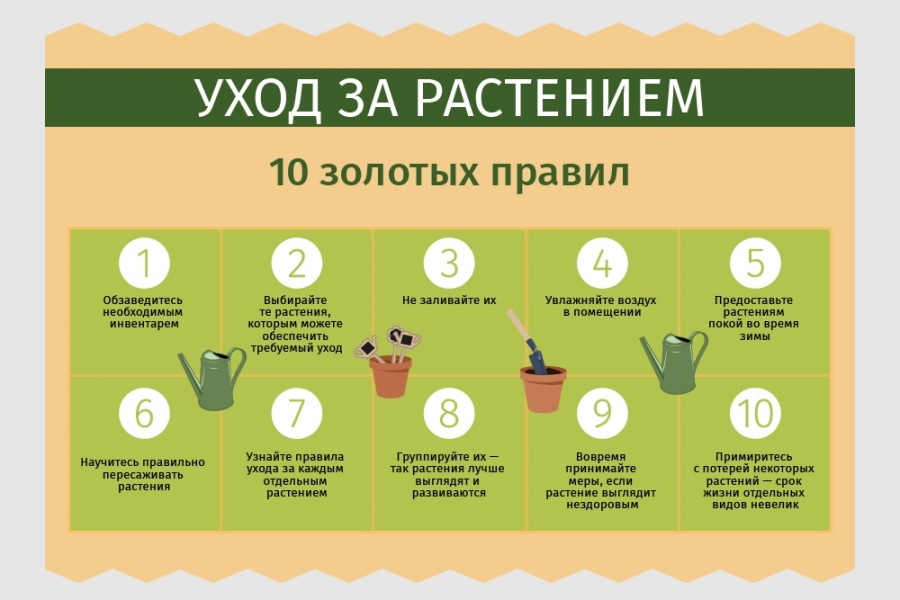 